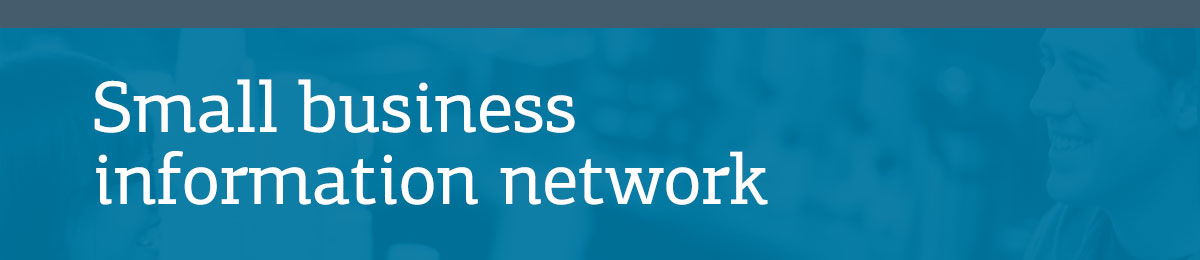 Dear Grower We’re conducting an inquiry into retail electricity supply and prices in Queensland, NSW, Victoria, South Australia, Tasmania, and the ACT and have released an issues paper.

We’d now like to hear what small businesses have to say.
 
We’re seeking submissions in response to the issues paper by 30 June 2017. You can email submissions to retailelectricityinquiry@accc.gov.au.  
 
We’re particularly interested in feedback on:difficulties in comparing retail electricity offersthe structure and content of retail electricity billsthe importance of price and other contract termsunderstanding of time-limited discount offerswhy businesses have switched electricity providers, the reasons for switching if they have or if they have not switched why this is soany misleading or deceptive conduct or other unfair trading practices that occur in the retail electricity marketsawareness and use of electricity price comparison tools.We also welcome any examples of electricity bills where electricity use/consumption is static but bill costs have increased.
Further detail on the inquiry and the process for making a submission is available in our media release and on the consultation hub.Kind regardsSmall Business team
Australian Competition and Consumer Commission (ACCC)